The Way To Be A Good Leader Of Interaction.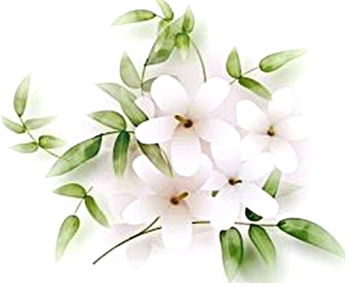 Roxanne ( Busan Weekday Class 70th)	I have been taking a TESOL class for 7weeks. Before the class, I didn’t know how to teach English and how to give a helping hand for students because I had been studying English without someone's help. That’s why I took a TESOL class. 	When I first started TESOL class I expected that it will be able to provide a stimulus to me through this environment. Actually, I‘ve changed because of this new environment and by other people's influences. When I did micro teaching and expressed something to students, I used to be nervous even though I’ve experienced teaching for children. Because I had to express easily to understand in English and I didn’t have enough confidence. But as time went by, I was able to believe that I can do everything and I have confidence. Because I had so many tasks, at that time, I worked in groups. I learned and shared information from students’ groups which helped me to prepare for the better performance.	When I prepared some tasks and micro teaching, I had to be creative and make it easy to understand for my students. I think that experience was good practice to me to be a good teacher. As a result, I always consider that how to make it more helpful to students and how to elicit students’ interest by my creativity. I think it is a good habit so if I teach English to students, I’m going to reflect and keep doing it in my mind. I’ve been emphasizing communication from my last essay but I was still thinking about how to communicate well with students during class.	I asked myself "What kind of teacher do I want to be” for my plans and goals in English communication. Unquestionably, it is based on understanding what weaknesses students and I have and what they want to do in the class. So I have to study everyone's abilities. Then I will be able to communicate well with each student. And I think that I am communicating by using information gap. 	If there is something that I don’t know, even though I am a teacher, I will be able to accept students’ ideas and continue communication. On the other hand, if there is problem students don’t know how to solve, I will be able to give some information and let them communicate with each other.	Additionally, there are plenty of teaching methods and information I will try to learn and apply in my class flexibly. In short, I would like to be a good leader who can put forth my ability at the right time for the facilitation of good communication. Actually I have hoped that I will be a good teacher. But from now I will be a good leader of interaction as an effective English communicator. That is my goal and I’m on my pathway to achieve it. 